Eglise St Joseph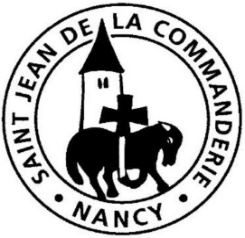 28 mars 2021Dimanche des Rameaux et de la Passion  BHosanna !Alors que l’évangile de Marc célèbre l’allégresse d’un peuple qui  accueille son Sauveur, la lecture d’Isaïe ouvre la messe de la passion sur la souffrance et  les humiliations subies par le serviteur souffrant. Avec St Paul, nous comprenons que le Christ est ce serviteur qui a abandonné sa condition divine pour vivre notre humanité jusqu’à la mort comme en témoigne le récit de la Passion.CHANT D’OUVERTUREHosanna AL 179    Hosanna, Hosanna, Hosanna au plus haut des cieux ! (Bis)Saint ! Saint ! Saint le Seigneur, Dieu de l’univers.Le ciel et la terre sont remplis de ta gloire.Hosanna, Hosanna Hosanna au plus haut des cieux ! (Bis)Béni soit celui qui vient au nom du Seigneur.Hosanna, Hosanna, Hosanna au plus des cieux ! (Bis)1ère Lecture : Is 50, 4-7Pour Isaïe, celui qui souffre et ne se dérobe pas devant ls outrages et les humiliations par amour pour Dieu, ne sera pas abandonné : le Seigneur lui permettra de traverser l’épreuve, car le salut réside dans la fidélité de son amour.Psaume 21Mon Dieu, mon Dieu, pourquoi m’as-tu abandonné ?Tous ceux qui me voient me bafouent,ils ricanent et hochent la tête :« Il comptait sur le Seigneur : qu’il le délivre !Qu’il le sauve, puisqu’il est son ami ! »Oui, des chiens me cernent,une bande de vauriens m’entoure ;ils me percent les mains et les pieds,je peux compter tous mes os.Ils partagent entre eux mes habitset tirent au sort mon vêtement.Mais toi, Seigneur, ne sois pas loin :ô ma force, viens vite à mon aide !Evangile de la Passion : Mc 14, 1-15, 47Gloire et louange à toi, Seigneur Jésus !	Pour nous, le Christ est devenu obéissant,	jusqu’à la mort, et la mort sur la croix.	C’est pourquoi Dieu l’a exalté :	Il l’a doté du Nom qui est au-dessus de tout nom.Gloire et louange à toi, Seigneur Jésus !Pour conclure la lecture de la Passion : Au cœur de nos détresses Au cœur de nos détresses, aux cris de nos douleurs,C’est toi qui souffres sur nos croix et nous passons sans te voir (Bis)Au vent de nos tempêtes, au souffle des grands froids,C’est toi qui doutes sur nos croix et nous passons sans te voir (Bis)Aux nuits de solitude, aux soirs de l’abandon, C’est toi qui meurs sur nos croix et nous passons sans te voir. (Bis)PRIERE DES FIDELESSeigneur, par amour pour nous, tu es allé au bout de notre condition humaine en mourant sur une croix pour sauver tous les hommes de cette terre. Plein s de confiance en ta bonté, nous te  présentons nos prières pour le monde et pour nos frères.Seigneur Jésus, tu nous as aimés jusqu’à la mort :Que ton Eglise trouve les mots justes pour proclamer au monde le souffle de ta miséricorde et la puissance de ton amour infini. R/R/	Jésus, Sauveur du monde, écoute et prends pitié.Seigneur, lors de ta Passion, tu as subi l’aveuglement des hommes :Que s’ouvrent les yeux et les cœurs de ceux qui nous gouvernent sur le poids de leurs décisions dans l’avenir des hommes de ce monde. R/Seigneur, tu as vécu l’humiliation et la souffrance :Que ceux qui souffrent dans leur chair et dans leur cœur reçoivent en eux et autour d’eux les signes de ton amour et de ta présence qui fortifient. R/Seigneur, tu as connu la solitude et le découragement :Que l’attention de notre communauté soit renouvelée envers les plus fragiles et que soit affermi en elle le désir de témoigner de ton amour auprès de tous. R/Seigneur, dans ton  amour infini, entends nos prières et daigne les exaucer. Par Jésus, le Christ, notre Seigneur. – Amen.COMMUNIONPièce musicale suivie d’un temps de prière silencieuse.2ème Lecture : Ph 2, 6-11En prenant notre humanité, le Christ a abandonné sa condition divine. La puissance de son amour  se révèle dans cette humilité qui l’a conduit à habiter notre condition humaine jusqu’à la mort pour nous sauver.ENVOIFais paraître ton jour HY 53Par la croix du Fils de Dieu, Signe levé qui rassemble les nations, Par le corps de Jésus-Christ dans nos prisons, innocent et torturé,Sur les terres désolées, terres d’exil sans printemps, sans amandier,Fais paraître ton jour et le temps de ta grâce, Fais paraître ton jour, que l’homme soit sauvé !Par la croix du Serviteur, porche royal où s’avancent les pécheurs,Par la croix de Jésus-Christ, nu, outragé sous le rire des bourreaux,Sur les foules sans berger et sans espoir qui ne vont qu’à perdre cœur, Offrons au Christnos chants de louange…Acclamons-le, non pasavec des branches d’olivier,mais en nous honorantmutuellement dans la charité.Saint André de Crète (vers 650-Vers  740)